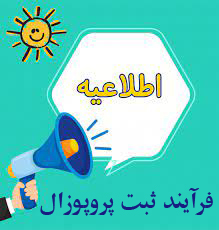 فرآیند ثبت پروپوزال در جلسه شورای آموزشی- پژوهشی دانشکدهدانشجوی عزیز با سلام لطفاً موارد زیر را جهت شروع ثبت پروپوزال انجام دهید:ارائه پرینت پروپوزال امضا شده به انضمام گزارش دفاع از پروپوزال به معاونت آموزشی ارسال نامه مدیر گروه به معاون آموزشی دانشکده به انضمام فایل پروپوزال ثبت پروپوزال توسط دانشجو در سیستم پژوهشیار تبدیل پروپوزال به طرح توسط مجری در سیستم پژوهشیار ارسال طرح برای داوری توسط معاونت پژوهشیبررسي پروپوزال در جلسه آموزشی- پژوهشی دانشكده ارسال اصلاحات درخواستی داوران برای سامانه پژوهشیار استاد راهنما و سامانه پژوهشیار دانشجو ارائه پرینت پروپوزال اصلاح شده با امضا اساتید راهنما و مشاور به معاونت آموزشیارسال پروپوزال به کمیته اخلاق دانشگاه پس از انجام اصلاحات درخواستی توسط دانشجو و استاد راهنما در سامانه پژوهشیارمكاتبه آموزش با اساتيد راهنما و مشاور و ارسال نامه ثبت پروپوزالعقد قرارداد مالي بين استاد راهنما با دانشكده
